Day 1Dear Student,     Tell me how you are doing todayIn your schoolwork by circling  the face that tells me how you did today.Reading:or      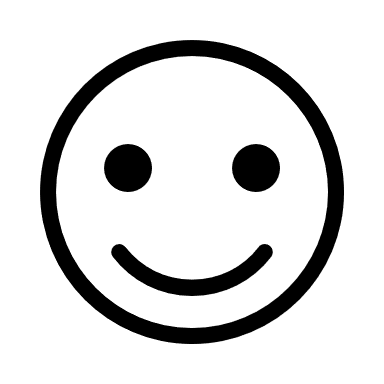 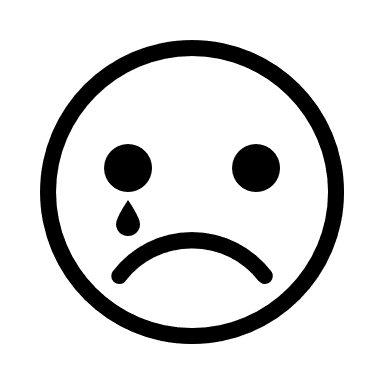                   Great                 hardMath:     or                     Great                     hardDay 2Day 1Dear Student,     Tell me how you are doing todayIn your schoolwork by circling  the face that tells me how you did today.Reading:or                        Great                 hardMath:     or                     Great                     hardDay 3Day 1Dear Student,     Tell me how you are doing todayIn your schoolwork by circling  the face that tells me how you did today.Reading:or                        Great                 hardMath:     or                     Great                     hardIf you want to write me a note or draw me a picture on the back of this paper.  I’d love to know what you have been doing today.I miss you, Mrs. PartridgeIf you want to write me a note or draw me a picture on the back of this paper.  I’d love to know what you have been doing today.I miss you, Mrs. PartridgeIf you want to write me a note or draw me a picture on the back of this paper.  I’d love to know what you have been doing today.I miss you, Mrs. PartridgeDay 4Dear Student,     Tell me how you are doing todayIn your schoolwork by circling  the face that tells me how you did today.Reading:or                        Great                 hardMath:     or                     Great                     hardDay 5Dear Student,     Tell me how you are doing todayIn your schoolwork by circling  the face that tells me how you did today.Reading:or                        Great                 hardMath:     or                     Great                     hardDear Parent, your child should each day work on their I Can Read Book.Please write the page number that they have mastered.  This activity will be part of 4th Quarter grades.May child is reach mastery on  these pagesIf you want to write me a note or draw me a picture on the back of this paper.  I’d love to know what you have been doing today.I miss you, Mrs. PartridgeIf you want to write me a note or draw me a picture on the back of this paper.  I’d love to know what you have been doing today.I miss you, Mrs. PartridgeParent signature: